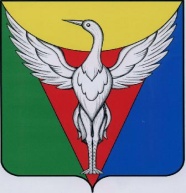 ЧЕЛЯБИНСКАЯ ОБЛАСТЬСОВЕТ ДЕПУТАТОВ  МАЯКСКОГО СЕЛЬСКОГО ПОСЕЛЕНИЯОКТЯБРЬСКОГО МУНИЦИПАЛЬНОГО РАЙОНАР Е Ш Е Н И Е______________________________________________________________________от 25.03.2022  г. № 63О внесении измененийв Решение Совета депутатовот 16.12.2021 г. № 49«О бюджете Маякского сельского поселения на 2022 год и плановый период 2023 и 2024 годов»В соответствии с Уставом Маякского сельского поселения Совет депутатов Маякского сельского поселенияРЕШАЕТ: внести в Решение Совета депутатов от 16.12.2021 г. № 49 «О бюджете Маякского сельского поселения на 2022 год и плановый период 2023 и 2024 годов»  следующие изменения:1) в части 1 статьи 1:в пункте 1 цифры «15 225,88» заменить цифрами «17 411,36»,  цифры «13 749,16» заменить цифрами «15 934,64»;в пункте 2 цифры «15 249,44» заменить цифрами «17 434,92»;2) приложение 1 изложить в новой редакции (приложение 2 к настоящему Решению);3) приложение 2 изложить в новой редакции (приложение 3 к настоящему Решению);4) приложение 3 изложить в новой редакции (приложение 4 к настоящему Решению).Глава сельского поселения		                     	Б.Я. Хатынов Приложение  1  Приложение  1  Приложение  1 к  Решению Совета депутатов Маякского сельского поселения от 25.03.2022 г. № 63" О внесении изменений в Решение Совета депутатов от 16.12.2021 г. № 49 «О бюджете Маякского сельского поселения на 2022 год и на плановый период 2023 и 2024 годов»к  Решению Совета депутатов Маякского сельского поселения от 25.03.2022 г. № 63" О внесении изменений в Решение Совета депутатов от 16.12.2021 г. № 49 «О бюджете Маякского сельского поселения на 2022 год и на плановый период 2023 и 2024 годов» "Приложение  2  "Приложение  2  "Приложение  2 к решению Совета депутатовк решению Совета депутатовк решению Совета депутатовМаякского сельского поселенияМаякского сельского поселенияМаякского сельского поселения"О бюджете Маякского сельского"О бюджете Маякского сельского"О бюджете Маякского сельскогопоселения на 2022 год и на  плановый периодпоселения на 2022 год и на  плановый периодпоселения на 2022 год и на  плановый период2023 и 2024 годов"от  16.12.2021 г №  492023 и 2024 годов"от  16.12.2021 г №  492023 и 2024 годов"от  16.12.2021 г №  49 Распределение бюджетных ассигнований по целевым статьям (муниципальным программам и непрограммным направлениям деятельности), группам  видов расходов,  разделам и подразделам классификации расходов бюджетов на 2022 год   и  на плановый период 2023 и 2024 годов Распределение бюджетных ассигнований по целевым статьям (муниципальным программам и непрограммным направлениям деятельности), группам  видов расходов,  разделам и подразделам классификации расходов бюджетов на 2022 год   и  на плановый период 2023 и 2024 годов Распределение бюджетных ассигнований по целевым статьям (муниципальным программам и непрограммным направлениям деятельности), группам  видов расходов,  разделам и подразделам классификации расходов бюджетов на 2022 год   и  на плановый период 2023 и 2024 годов Распределение бюджетных ассигнований по целевым статьям (муниципальным программам и непрограммным направлениям деятельности), группам  видов расходов,  разделам и подразделам классификации расходов бюджетов на 2022 год   и  на плановый период 2023 и 2024 годов Распределение бюджетных ассигнований по целевым статьям (муниципальным программам и непрограммным направлениям деятельности), группам  видов расходов,  разделам и подразделам классификации расходов бюджетов на 2022 год   и  на плановый период 2023 и 2024 годов Распределение бюджетных ассигнований по целевым статьям (муниципальным программам и непрограммным направлениям деятельности), группам  видов расходов,  разделам и подразделам классификации расходов бюджетов на 2022 год   и  на плановый период 2023 и 2024 годов Распределение бюджетных ассигнований по целевым статьям (муниципальным программам и непрограммным направлениям деятельности), группам  видов расходов,  разделам и подразделам классификации расходов бюджетов на 2022 год   и  на плановый период 2023 и 2024 годов Распределение бюджетных ассигнований по целевым статьям (муниципальным программам и непрограммным направлениям деятельности), группам  видов расходов,  разделам и подразделам классификации расходов бюджетов на 2022 год   и  на плановый период 2023 и 2024 годов Распределение бюджетных ассигнований по целевым статьям (муниципальным программам и непрограммным направлениям деятельности), группам  видов расходов,  разделам и подразделам классификации расходов бюджетов на 2022 год   и  на плановый период 2023 и 2024 годов Распределение бюджетных ассигнований по целевым статьям (муниципальным программам и непрограммным направлениям деятельности), группам  видов расходов,  разделам и подразделам классификации расходов бюджетов на 2022 год   и  на плановый период 2023 и 2024 годов Распределение бюджетных ассигнований по целевым статьям (муниципальным программам и непрограммным направлениям деятельности), группам  видов расходов,  разделам и подразделам классификации расходов бюджетов на 2022 год   и  на плановый период 2023 и 2024 годов Распределение бюджетных ассигнований по целевым статьям (муниципальным программам и непрограммным направлениям деятельности), группам  видов расходов,  разделам и подразделам классификации расходов бюджетов на 2022 год   и  на плановый период 2023 и 2024 годов Распределение бюджетных ассигнований по целевым статьям (муниципальным программам и непрограммным направлениям деятельности), группам  видов расходов,  разделам и подразделам классификации расходов бюджетов на 2022 год   и  на плановый период 2023 и 2024 годов Распределение бюджетных ассигнований по целевым статьям (муниципальным программам и непрограммным направлениям деятельности), группам  видов расходов,  разделам и подразделам классификации расходов бюджетов на 2022 год   и  на плановый период 2023 и 2024 годов Распределение бюджетных ассигнований по целевым статьям (муниципальным программам и непрограммным направлениям деятельности), группам  видов расходов,  разделам и подразделам классификации расходов бюджетов на 2022 год   и  на плановый период 2023 и 2024 годов Распределение бюджетных ассигнований по целевым статьям (муниципальным программам и непрограммным направлениям деятельности), группам  видов расходов,  разделам и подразделам классификации расходов бюджетов на 2022 год   и  на плановый период 2023 и 2024 годов Распределение бюджетных ассигнований по целевым статьям (муниципальным программам и непрограммным направлениям деятельности), группам  видов расходов,  разделам и подразделам классификации расходов бюджетов на 2022 год   и  на плановый период 2023 и 2024 годов Распределение бюджетных ассигнований по целевым статьям (муниципальным программам и непрограммным направлениям деятельности), группам  видов расходов,  разделам и подразделам классификации расходов бюджетов на 2022 год   и  на плановый период 2023 и 2024 годов Распределение бюджетных ассигнований по целевым статьям (муниципальным программам и непрограммным направлениям деятельности), группам  видов расходов,  разделам и подразделам классификации расходов бюджетов на 2022 год   и  на плановый период 2023 и 2024 годов Распределение бюджетных ассигнований по целевым статьям (муниципальным программам и непрограммным направлениям деятельности), группам  видов расходов,  разделам и подразделам классификации расходов бюджетов на 2022 год   и  на плановый период 2023 и 2024 годов Распределение бюджетных ассигнований по целевым статьям (муниципальным программам и непрограммным направлениям деятельности), группам  видов расходов,  разделам и подразделам классификации расходов бюджетов на 2022 год   и  на плановый период 2023 и 2024 годов Распределение бюджетных ассигнований по целевым статьям (муниципальным программам и непрограммным направлениям деятельности), группам  видов расходов,  разделам и подразделам классификации расходов бюджетов на 2022 год   и  на плановый период 2023 и 2024 годов Распределение бюджетных ассигнований по целевым статьям (муниципальным программам и непрограммным направлениям деятельности), группам  видов расходов,  разделам и подразделам классификации расходов бюджетов на 2022 год   и  на плановый период 2023 и 2024 годов Распределение бюджетных ассигнований по целевым статьям (муниципальным программам и непрограммным направлениям деятельности), группам  видов расходов,  разделам и подразделам классификации расходов бюджетов на 2022 год   и  на плановый период 2023 и 2024 годов(тыс.руб.)НаименованиеЦелевая статьяГруппа вида расходовРазделПодраздел2022 год2023 год2024 годВСЕГО:17 434,9212 806,0713 140,33Муниципальная программа Маякского сельского поселения "Развитие дорожного хозяйства в Маякском сельском поселении"01000000001 433,121 433,741 518,54Содержание автомобильных дорог общего пользования местного значения и искусственных сооружений на них(Закупка товаров, работ и услуг для обеспечения государственных (муниципальных) нужд)010001540320004091 433,121 433,741 518,54Муниципальная программа Маякского сельского поселения "Организация системы обращения с отходами, в том числе с твердыми коммунальными отходами, на территории Маякского сельского поселения Октябрьского муниципального района "02000000002 179,8427,0027,00Ликвидация несанкционированных свалок отходов(Закупка товаров, работ и услуг для обеспечения государственных (муниципальных) нужд)020G14320020005032 035,840,000,00Участие в организации деятельности по накоплению (в том числе раздельному накоплению), сбору, транспортированию, обработке, утилизации, обезвреживанию, захоронению твердых коммунальных отходов(Закупка товаров, работ и услуг для обеспечения государственных (муниципальных) нужд)02000603002000503144,0027,0027,00Муниципальная программа Маякского сельского поселения "Обеспечение пожарной безопасности на территории Маякского сельского поселения"03000000001 792,65365,49365,49Обеспечение первичных мер пожарной безопасности в части создания условий для организации добровольной пожарной охраны(Закупка товаров, работ и услуг для обеспечения государственных (муниципальных) нужд)030002470020003101 791,69365,49365,49Обеспечение первичных мер пожарной безопасности в части создания условий для организации добровольной пожарной охраны(Иные бюджетные ассигнования)030002470080003100,960,000,00Непрограммные направления деятельности990000000012 029,3110 979,8411 229,30Глава муниципального образования(Расходы на выплаты персоналу в целях обеспечения выполнения функций государственными (муниципальными) органами, казенными учреждениями, органами управления государственными внебюджетными фондами)99000203001000102658,17658,17658,17Ежемесячные взносы на капитальный ремонт общего имущества в многоквартирном доме(Закупка товаров, работ и услуг для обеспечения государственных (муниципальных) нужд)9900017910200050537,810,000,00Мероприятия в области коммунального хозяйства(Закупка товаров, работ и услуг для обеспечения государственных (муниципальных) нужд)99000161002000502651,00651,00651,00Обеспечение деятельности (оказание услуг) подведомственных казенных учреждений (учреждения культуры)(Расходы на выплаты персоналу в целях обеспечения выполнения функций государственными (муниципальными) органами, казенными учреждениями, органами управления государственными внебюджетными фондами)99000КУ44010008012 702,302 702,302 702,30Обеспечение деятельности (оказание услуг) подведомственных казенных учреждений (учреждения культуры)(Закупка товаров, работ и услуг для обеспечения государственных (муниципальных) нужд)99000КУ44020008012 042,251 942,601 880,31Обеспечение деятельности (оказание услуг) подведомственных казенных учреждений (учреждения культуры)(Иные бюджетные ассигнования)99000КУ440800080172,810,000,00Обеспечение первичных мер пожарной безопасности(Закупка товаров, работ и услуг для обеспечения государственных (муниципальных) нужд)99000247502000310101,000,000,00Обеспечение условий для развития на территории сельского поселения физической культуры и массового спорта в части финансового обеспечения деятельности инструкторов по спорту, организующих спортивную работу на территории сельского поселения в соответствии с заключенным соглашением о передаче полномочий(Иные бюджетные ассигнования)99000149005001102230,11230,11230,11Организация в границах сельского поселения газоснабжения населения(Закупка товаров, работ и услуг для обеспечения государственных (муниципальных) нужд)9900015890200050259,640,000,00Осуществление мер социальной поддержки граждан, работающих и проживающих в сельских населенных пунктах и рабочих поселках Челябинской области(Социальное обеспечение и иные выплаты населению)99000283803000801132,21132,21132,21Осуществление первичного воинского учета органами местного самоуправления поселений ,муниципальных и городских округов(Расходы на выплаты персоналу в целях обеспечения выполнения функций государственными (муниципальными) органами, казенными учреждениями, органами управления государственными внебюджетными фондами)99000511801000203122,33122,33122,33Осуществление первичного воинского учета органами местного самоуправления поселений ,муниципальных и городских округов(Закупка товаров, работ и услуг для обеспечения государственных (муниципальных) нужд)9900051180200020313,7618,2022,99Проведение работ по описанию местоположения границ населенных пунктов Челябинской области (в соответствии с заключенными соглашениями опередаче полномочий)(Закупка товаров, работ и услуг для обеспечения государственных (муниципальных) нужд)99000S9320200011360,000,000,00Проведение работ по описанию местоположения границ территориальных зон ( в соответствии с заключенным соглашением о передаче полномочий)(Закупка товаров, работ и услуг для обеспечения государственных (муниципальных) нужд)99000S9330200011330,000,000,00Проведение совместных оперативно-профилактических операций "Мак", "Канал", "Допинг", плановых мероприятий, направленных на выявление и уничтожение дикорастущей конопли(Закупка товаров, работ и услуг для обеспечения государственных (муниципальных) нужд)990001460520003145,000,000,00Прочие мероприятия по благоустройству сельских поселений(Закупка товаров, работ и услуг для обеспечения государственных (муниципальных) нужд)9900060400200050392,4380,8680,86Содержание мест захоронения(Закупка товаров, работ и услуг для обеспечения государственных (муниципальных) нужд)9900060200200050330,9030,9030,90Создание административных комиссий и определение перечня должностных лиц, уполномоченных составлять протоколы об административных правонарушениях, а также осуществление органами местного самоуправления муниципальных районов полномочий органов государственной власти Челябинской области по расчету и предоставлению субвенций бюджетам городских и сельских поселений на осуществление государственного полномочия по определению перечня должностных лиц, уполномоченных составлять протоколы об административных правонарушениях, предусмотренных Законом Челябинской области «Об административных комиссиях и о наделении органов местного самоуправления государственными полномочиями по созданию административных комиссий и определению перечня должностных лиц, уполномоченных составлять протоколы об административных правонарушениях»(Закупка товаров, работ и услуг для обеспечения государственных (муниципальных) нужд)990009909020001130,300,300,30Субсидии муниципальным унитарным предприятиям Маякского сельского поселения, оказывающим услуги водоснабжения, на финансовое обеспечение затрат, связанных с производственной деятельностью предприятий(Иные бюджетные ассигнования)99000158208000502993,90993,90993,90Уличное освещение(Закупка товаров, работ и услуг для обеспечения государственных (муниципальных) нужд)99000601002000503893,58860,53860,53Финансовое обеспечение выполения муниципальных функций(Расходы на выплаты персоналу в целях обеспечения выполнения функций государственными (муниципальными) органами, казенными учреждениями, органами управления государственными внебюджетными фондами)990002040010001041 946,761 946,761 946,76Финансовое обеспечение выполения муниципальных функций(Закупка товаров, работ и услуг для обеспечения государственных (муниципальных) нужд)99000204002000104920,65405,37712,33Финансовое обеспечение выполения муниципальных функций(Иные бюджетные ассигнования)9900020400800010428,100,000,00Финансовое обеспечение исполнения Ревизионной комиссией Октябрьского муниципального района полномочий сельского поселения по осуществлению внешнего контроля за исполнением бюджета сельского поселения в соответствии с заключенным соглашением о передаче полномочий(Межбюджетные трансферты)9900014720500010651,3851,3851,38Финансовое обеспечение исполнения Финансовым управлением администрации Октябрьского муниципального района части полномочий сельского поселения по формированию, исполнению, осуществлению внутреннего контроля за исполнением и составлению отчета об исполнении бюджета сельского поселения в соответствии с заключенным соглашением о передаче полномочий(Межбюджетные трансферты)99000147105000106152,92152,92152,92" Приложение  2  Приложение  2  Приложение  2 к  Решению Совета депутатов Маякского сельского поселения от 25.03.2022 г. № 63" О внесении изменений в Решение Совета депутатов от 16.12.2021 г. № 49 «О бюджете Маякского сельского поселения на 2022 год и на плановый период 2023 и 2024 годов»к  Решению Совета депутатов Маякского сельского поселения от 25.03.2022 г. № 63" О внесении изменений в Решение Совета депутатов от 16.12.2021 г. № 49 «О бюджете Маякского сельского поселения на 2022 год и на плановый период 2023 и 2024 годов» "Приложение 3  "Приложение 3 к решению Совета депутатовк решению Совета депутатовк решению Совета депутатовМаякского сельского поселенияМаякского сельского поселенияМаякского сельского поселения"О бюджете Маякского сельского"О бюджете Маякского сельского"О бюджете Маякского сельскогопоселения на 2022 год и на  плановый периодпоселения на 2022 год и на  плановый периодпоселения на 2022 год и на  плановый период2023 и 2024 годов"2023 и 2024 годов"2023 и 2024 годов"от  16.12.2021 г №  49от  16.12.2021 г №  49Ведомственная структура Ведомственная структура Ведомственная структура Ведомственная структура Ведомственная структура Ведомственная структура Ведомственная структура Ведомственная структура Ведомственная структура расходов  бюджета Маякского сельского поселения на 2022 год и на  плановый период  2023 и 2024 годоврасходов  бюджета Маякского сельского поселения на 2022 год и на  плановый период  2023 и 2024 годоврасходов  бюджета Маякского сельского поселения на 2022 год и на  плановый период  2023 и 2024 годоврасходов  бюджета Маякского сельского поселения на 2022 год и на  плановый период  2023 и 2024 годоврасходов  бюджета Маякского сельского поселения на 2022 год и на  плановый период  2023 и 2024 годоврасходов  бюджета Маякского сельского поселения на 2022 год и на  плановый период  2023 и 2024 годоврасходов  бюджета Маякского сельского поселения на 2022 год и на  плановый период  2023 и 2024 годоврасходов  бюджета Маякского сельского поселения на 2022 год и на  плановый период  2023 и 2024 годоврасходов  бюджета Маякского сельского поселения на 2022 год и на  плановый период  2023 и 2024 годов  (тыс. руб.)  Наименование ВедомствоРазделПодразделЦелевая статьяГруппа вида расходов2022 год2023 год2024 годВСЕГО:17 434,9212 806,0713 140,33Администрация Маякского сельского поселения11717 434,9212 806,0713 140,33ОБЩЕГОСУДАРСТВЕННЫЕ ВОПРОСЫ117013 848,283 214,903 521,86Функционирование высшего должностного лица субъекта Российской Федерации и муниципального образования1170102658,17658,17658,17Непрограммные направления деятельности11701029900000000658,17658,17658,17Глава муниципального образования11701029900020300658,17658,17658,17Расходы на выплаты персоналу в целях обеспечения выполнения функций государственными (муниципальными) органами, казенными учреждениями, органами управления государственными внебюджетными фондами11701029900020300100658,17658,17658,17Функционирование Правительства Российской Федерации, высших исполнительных органов государственной власти субъектов Российской Федерации, местных администраций11701042 895,512 352,132 659,09Непрограммные направления деятельности117010499000000002 895,512 352,132 659,09Финансовое обеспечение выполения муниципальных функций117010499000204002 895,512 352,132 659,09Расходы на выплаты персоналу в целях обеспечения выполнения функций государственными (муниципальными) органами, казенными учреждениями, органами управления государственными внебюджетными фондами117010499000204001001 946,761 946,761 946,76Закупка товаров, работ и услуг для обеспечения государственных (муниципальных) нужд11701049900020400200920,65405,37712,33Иные бюджетные ассигнования1170104990002040080028,100,000,00Обеспечение деятельности финансовых, налоговых и таможенных органов и органов финансового (финансово-бюджетного) надзора1170106204,30204,30204,30Непрограммные направления деятельности11701069900000000204,30204,30204,30Финансовое обеспечение исполнения органами местного самоуправления Октябрьского муниципального района части полномочий сельского поселения по формированию, исполнению, осуществлению контроля за исполнением и составлению отчета об исполнении бюджета Мяконькского сельского поселения в соответствии с заключенным соглашением о передаче полномочий11701069900014700204,30204,30204,30Финансовое обеспечение исполнения Финансовым управлением администрации Октябрьского муниципального района части полномочий сельского поселения по формированию, исполнению, осуществлению внутреннего контроля за исполнением и составлению отчета об исполнении бюджета сельского поселения в соответствии с заключенным соглашением о передаче полномочий11701069900014710152,92152,92152,92Межбюджетные трансферты11701069900014710500152,92152,92152,92Финансовое обеспечение исполнения Ревизионной комиссией Октябрьского муниципального района полномочий сельского поселения по осуществлению внешнего контроля за исполнением бюджета сельского поселения в соответствии с заключенным соглашением о передаче полномочий1170106990001472051,3851,3851,38Межбюджетные трансферты1170106990001472050051,3851,3851,38Другие общегосударственные вопросы117011390,300,300,30Непрограммные направления деятельности1170113990000000090,300,300,30Создание административных комиссий и определение перечня должностных лиц, уполномоченных составлять протоколы об административных правонарушениях, а также осуществление органами местного самоуправления муниципальных районов полномочий органов государственной власти Челябинской области по расчету и предоставлению субвенций бюджетам городских и сельских поселений на осуществление государственного полномочия по определению перечня должностных лиц, уполномоченных составлять протоколы об административных правонарушениях, предусмотренных Законом Челябинской области «Об административных комиссиях и о наделении органов местного самоуправления государственными полномочиями по созданию административных комиссий и определению перечня должностных лиц, уполномоченных составлять протоколы об административных правонарушениях»117011399000990900,300,300,30Закупка товаров, работ и услуг для обеспечения государственных (муниципальных) нужд117011399000990902000,300,300,30Проведение работ по описанию местоположения границ населенных пунктов Челябинской области (в соответствии с заключенными соглашениями опередаче полномочий)117011399000S932060,000,000,00Закупка товаров, работ и услуг для обеспечения государственных (муниципальных) нужд117011399000S932020060,000,000,00Проведение работ по описанию местоположения границ территориальных зон ( в соответствии с заключенным соглашением о передаче полномочий)117011399000S933030,000,000,00Закупка товаров, работ и услуг для обеспечения государственных (муниципальных) нужд117011399000S933020030,000,000,00НАЦИОНАЛЬНАЯ ОБОРОНА11702136,09140,53145,32Мобилизационная и вневойсковая подготовка1170203136,09140,53145,32Непрограммные направления деятельности11702039900000000136,09140,53145,32Осуществление первичного воинского учета органами местного самоуправления поселений ,муниципальных и городских округов11702039900051180136,09140,53145,32Расходы на выплаты персоналу в целях обеспечения выполнения функций государственными (муниципальными) органами, казенными учреждениями, органами управления государственными внебюджетными фондами11702039900051180100122,33122,33122,33Закупка товаров, работ и услуг для обеспечения государственных (муниципальных) нужд1170203990005118020013,7618,2022,99НАЦИОНАЛЬНАЯ БЕЗОПАСНОСТЬ И ПРАВООХРАНИТЕЛЬНАЯ ДЕЯТЕЛЬНОСТЬ117031 898,65365,49365,49Защита населения и территории от чрезвычайных ситуаций природного и техногенного характера, пожарная безопасность11703101 893,65365,49365,49Муниципальная программа Маякского сельского поселения "Обеспечение пожарной безопасности на территории Маякского сельского поселения"117031003000000001 792,65365,49365,49Обеспечение первичных мер пожарной безопасности в части создания условий для организации добровольной пожарной охраны117031003000247001 792,65365,49365,49Закупка товаров, работ и услуг для обеспечения государственных (муниципальных) нужд117031003000247002001 791,69365,49365,49Иные бюджетные ассигнования117031003000247008000,960,000,00Непрограммные направления деятельности11703109900000000101,000,000,00Обеспечение первичных мер пожарной безопасности11703109900024750101,000,000,00Закупка товаров, работ и услуг для обеспечения государственных (муниципальных) нужд11703109900024750200101,000,000,00Другие вопросы в области национальной безопасности и правоохранительной деятельности11703145,000,000,00Непрограммные направления деятельности117031499000000005,000,000,00Мероприятия по противодействию злоупотребления и незаконного оборота наркотических средств117031499000146005,000,000,00Проведение совместных оперативно-профилактических операций "Мак", "Канал", "Допинг", плановых мероприятий, направленных на выявление и уничтожение дикорастущей конопли117031499000146055,000,000,00Закупка товаров, работ и услуг для обеспечения государственных (муниципальных) нужд117031499000146052005,000,000,00НАЦИОНАЛЬНАЯ ЭКОНОМИКА117041 433,121 433,741 518,54Дорожное хозяйство (дорожные фонды)11704091 433,121 433,741 518,54Муниципальная программа Маякского сельского поселения "Развитие дорожного хозяйства в Маякском сельском поселении"117040901000000001 433,121 433,741 518,54Финансовое обеспечение дорожной деятельности на территории сельского поселения117040901000154001 433,121 433,741 518,54Содержание автомобильных дорог общего пользования местного значения и искусственных сооружений на них117040901000154031 433,121 433,741 518,54Закупка товаров, работ и услуг для обеспечения государственных (муниципальных) нужд117040901000154032001 433,121 433,741 518,54ЖИЛИЩНО-КОММУНАЛЬНОЕ ХОЗЯЙСТВО117054 939,102 644,192 644,19Коммунальное хозяйство11705021 704,541 644,901 644,90Непрограммные направления деятельности117050299000000001 704,541 644,901 644,90Финансовое обеспечение организации в границах сельского поселения электро-, тепло-, газо- и водоснабжения населения, водоотведения, снабжения населения топливом117050299000158001 053,54993,90993,90Субсидии муниципальным унитарным предприятиям Маякского сельского поселения, оказывающим услуги водоснабжения, на финансовое обеспечение затрат, связанных с производственной деятельностью предприятий11705029900015820993,90993,90993,90Иные бюджетные ассигнования11705029900015820800993,90993,90993,90Организация в границах сельского поселения газоснабжения населения1170502990001589059,640,000,00Закупка товаров, работ и услуг для обеспечения государственных (муниципальных) нужд1170502990001589020059,640,000,00Мероприятия в области коммунального хозяйства11705029900016100651,00651,00651,00Закупка товаров, работ и услуг для обеспечения государственных (муниципальных) нужд11705029900016100200651,00651,00651,00Благоустройство11705033 196,75999,29999,29Муниципальная программа Маякского сельского поселения "Организация системы обращения с отходами, в том числе с твердыми коммунальными отходами, на территории Маякского сельского поселения Октябрьского муниципального района "117050302000000002 179,8427,0027,00Участие в организации деятельности по накоплению (в том числе раздельному накоплению), сбору, транспортированию, обработке, утилизации, обезвреживанию, захоронению твердых коммунальных отходов11705030200060300144,0027,0027,00Закупка товаров, работ и услуг для обеспечения государственных (муниципальных) нужд11705030200060300200144,0027,0027,00Региональный проект "Чистая страна"1170503020G1000002 035,840,000,00Ликвидация несанкционированных свалок отходов1170503020G1432002 035,840,000,00Закупка товаров, работ и услуг для обеспечения государственных (муниципальных) нужд1170503020G1432002002 035,840,000,00Непрограммные направления деятельности117050399000000001 016,91972,29972,29Уличное освещение11705039900060100893,58860,53860,53Закупка товаров, работ и услуг для обеспечения государственных (муниципальных) нужд11705039900060100200893,58860,53860,53Содержание мест захоронения1170503990006020030,9030,9030,90Закупка товаров, работ и услуг для обеспечения государственных (муниципальных) нужд1170503990006020020030,9030,9030,90Прочие мероприятия по благоустройству сельских поселений1170503990006040092,4380,8680,86Закупка товаров, работ и услуг для обеспечения государственных (муниципальных) нужд1170503990006040020092,4380,8680,86Другие вопросы в области жилищно-коммунального хозяйства117050537,810,000,00Непрограммные направления деятельности1170505990000000037,810,000,00Содержание муниципального жилищного фонда и финансовое обеспечение иных полномочий органов местного самоуправления в соответствии с жилищным законодательством1170505990001790037,810,000,00Ежемесячные взносы на капитальный ремонт общего имущества в многоквартирном доме1170505990001791037,810,000,00Закупка товаров, работ и услуг для обеспечения государственных (муниципальных) нужд1170505990001791020037,810,000,00КУЛЬТУРА, КИНЕМАТОГРАФИЯ117084 949,574 777,114 714,82Культура11708014 949,574 777,114 714,82Непрограммные направления деятельности117080199000000004 949,574 777,114 714,82Осуществление мер социальной поддержки граждан, работающих и проживающих в сельских населенных пунктах и рабочих поселках Челябинской области11708019900028380132,21132,21132,21Социальное обеспечение и иные выплаты населению11708019900028380300132,21132,21132,21 " Обеспечение деятельности (оказание услуг) подведомственных казенных учреждений (учреждения культуры)117080199000КУ4404 817,364 644,904 582,61Расходы на выплаты персоналу в целях обеспечения выполнения функций государственными (муниципальными) органами, казенными учреждениями, органами управления государственными внебюджетными фондами117080199000КУ4401002 702,302 702,302 702,30Закупка товаров, работ и услуг для обеспечения государственных (муниципальных) нужд117080199000КУ4402002 042,251 942,601 880,31Иные бюджетные ассигнования117080199000КУ44080072,810,000,00ФИЗИЧЕСКАЯ КУЛЬТУРА И СПОРТ11711230,11230,11230,11Массовый спорт1171102230,11230,11230,11Непрограммные направления деятельности11711029900000000230,11230,11230,11Обеспечение условий для развития на территории сельского поселения физической культуры и массового спорта в части финансового обеспечения деятельности инструкторов по спорту, организующих спортивную работу на территории сельского поселения в соответствии с заключенным соглашением о передаче полномочий11711029900014900230,11230,11230,11Межбюджетные трансферты11711029900014900500230,11230,11230,11Приложение 3Приложение 3Приложение 3к  Решению Совета депутатов Маякского сельского поселения от 25.03.2022 г. № 63" О внесении изменений в Решение Совета депутатов от 16.12.2021 г. № 49 «О бюджете Маякского сельского поселения на 2022 год и на плановый период 2023 и 2024 годов»к  Решению Совета депутатов Маякского сельского поселения от 25.03.2022 г. № 63" О внесении изменений в Решение Совета депутатов от 16.12.2021 г. № 49 «О бюджете Маякского сельского поселения на 2022 год и на плановый период 2023 и 2024 годов» "Приложение 4  "Приложение 4 к решению Совета депутатовк решению Совета депутатовк решению Совета депутатовМаякского сельского поселенияМаякского сельского поселенияМаякского сельского поселения"О бюджете Маякского сельского"О бюджете Маякского сельского"О бюджете Маякского сельскогопоселения на 2022 год и на  плановый периодпоселения на 2022 год и на  плановый периодпоселения на 2022 год и на  плановый период2023 и 2024 годов"2023 и 2024 годов"2023 и 2024 годов"от  16.12.2021 г №  49от  16.12.2021 г №  49Распределение бюджетных ассигнований по разделам и подразделам   классификации расходов бюджетов на 2022 год и  на плановый период 2023 и 2024 годовРаспределение бюджетных ассигнований по разделам и подразделам   классификации расходов бюджетов на 2022 год и  на плановый период 2023 и 2024 годовРаспределение бюджетных ассигнований по разделам и подразделам   классификации расходов бюджетов на 2022 год и  на плановый период 2023 и 2024 годовРаспределение бюджетных ассигнований по разделам и подразделам   классификации расходов бюджетов на 2022 год и  на плановый период 2023 и 2024 годовРаспределение бюджетных ассигнований по разделам и подразделам   классификации расходов бюджетов на 2022 год и  на плановый период 2023 и 2024 годовРаспределение бюджетных ассигнований по разделам и подразделам   классификации расходов бюджетов на 2022 год и  на плановый период 2023 и 2024 годов (тыс. руб.)НаименованиеРазделПодраздел2022 г2023 г.2024 г.ВСЕГО:17 434,9212 806,0713 140,33ОБЩЕГОСУДАРСТВЕННЫЕ ВОПРОСЫ013 848,283 214,903 521,86Функционирование высшего должностного лица субъекта Российской Федерации и муниципального образования0102658,17658,17658,17Функционирование Правительства Российской Федерации, высших исполнительных органов государственной власти субъектов Российской Федерации, местных администраций01042 895,512 352,132 659,09Обеспечение деятельности финансовых, налоговых и таможенных органов и органов финансового (финансово-бюджетного) надзора0106204,30204,30204,30Другие общегосударственные вопросы011390,300,300,30НАЦИОНАЛЬНАЯ ОБОРОНА02136,09140,53145,32Мобилизационная и вневойсковая подготовка0203136,09140,53145,32НАЦИОНАЛЬНАЯ БЕЗОПАСНОСТЬ И ПРАВООХРАНИТЕЛЬНАЯ ДЕЯТЕЛЬНОСТЬ031 898,65365,49365,49Защита населения и территории от чрезвычайных ситуаций природного и техногенного характера, пожарная безопасность03101 893,65365,49365,49Другие вопросы в области национальной безопасности и правоохранительной деятельности03145,000,000,00НАЦИОНАЛЬНАЯ ЭКОНОМИКА041 433,121 433,741 518,54Дорожное хозяйство (дорожные фонды)04091 433,121 433,741 518,54ЖИЛИЩНО-КОММУНАЛЬНОЕ ХОЗЯЙСТВО054 939,102 644,192 644,19Коммунальное хозяйство05021 704,541 644,901 644,90Благоустройство05033 196,75999,29999,29Другие вопросы в области жилищно-коммунального хозяйства050537,810,000,00КУЛЬТУРА, КИНЕМАТОГРАФИЯ084 949,574 777,114 714,82Культура08014 949,574 777,114 714,82ФИЗИЧЕСКАЯ КУЛЬТУРА И СПОРТ11230,11230,11230,11Массовый спорт1102230,11230,11230,11"